Утверждаю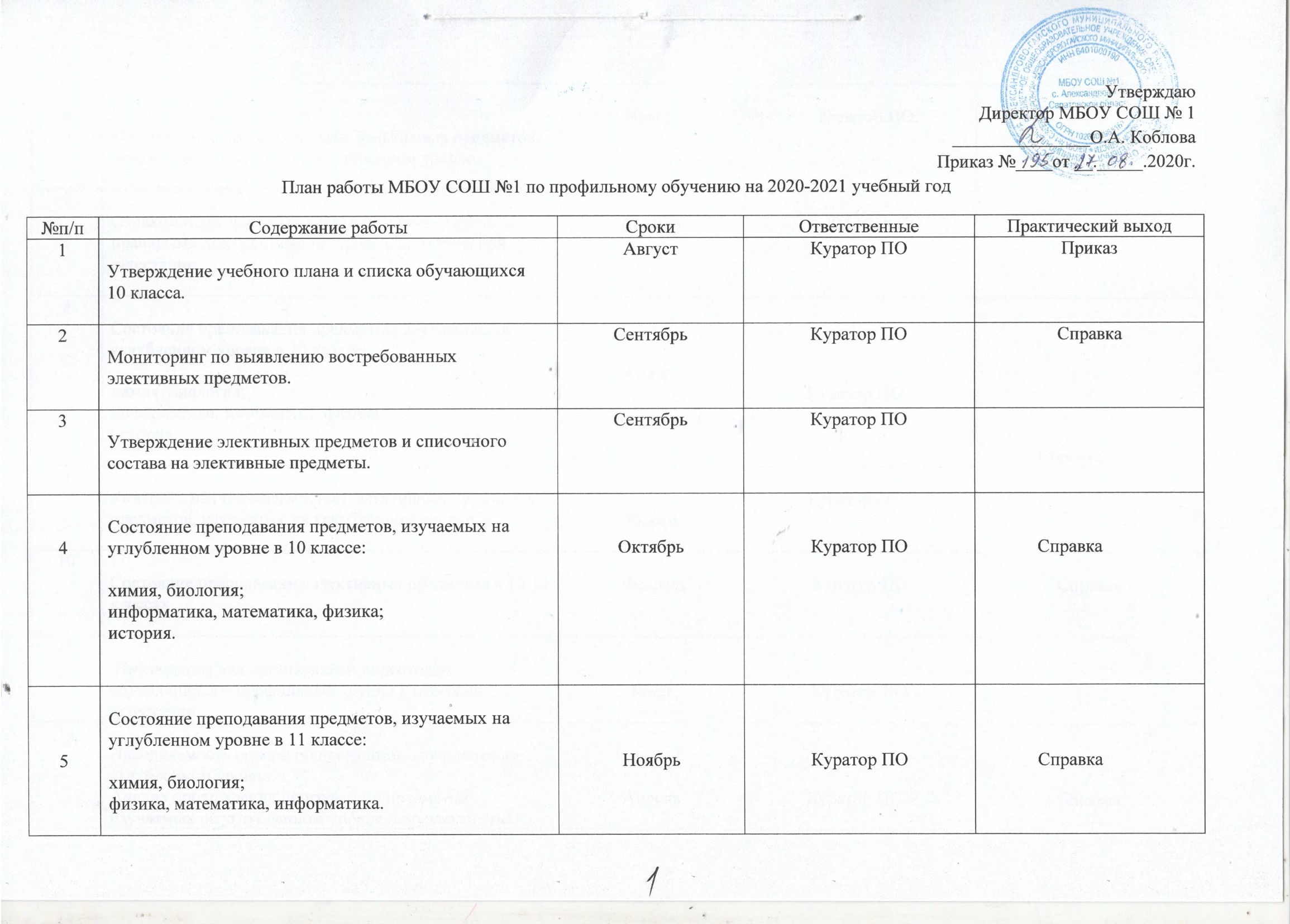 Директор МБОУ СОШ № 1_______________О.А. Коблова Приказ №____от __._____.2020г.План работы МБОУ СОШ №1 по профильному обучению на 2020-2021 учебный год№п/пСодержание работыСроки ОтветственныеПрактический выход1Утверждение учебного плана и списка обучающихся 10 класса. Август Куратор ПОПриказ2Мониторинг по выявлению востребованных элективных предметов.Сентябрь Куратор ПОСправка 3Утверждение элективных предметов и списочного состава на элективные предметы.СентябрьКуратор ПО4Состояние преподавания предметов, изучаемых на углубленном уровне в 10 классе:химия, биология;информатика, математика, физика;история.Октябрь Куратор ПО Справка 5Состояние преподавания предметов, изучаемых на углубленном уровне в 11 классе:химия, биология;физика, математика, информатика.НоябрьКуратор ПОСправка6Контроль над посещаемостью  элективных предметов, предметов, изучаемых на углубленном уровне.Ноябрь    Куратор ПО Справка7Ознакомление членов коллектива  с нормативно- правовыми документами по проведению итоговой аттестации.Декабрь	Куратор ПОСовещание8Состояние преподавания предметов, изучаемых на углубленном уровне в 10 классе:химия, биология;информатика, математика, физика;история.Январь Куратор ПО Справка9 Контроль над посещаемостью  элективных предметов, предметов, изучаемых на углубленном уровне.Январь Куратор ПОСправка10Состояние преподавания элективных предметов в 10-11 классах.ФевральКуратор ПОСправка 11 Наблюдение над организацией подготовки обучающихся « профильных групп» к итоговой аттестации.Март Куратор ПО12Накопляемость оценок по предметам, изучаемых на углубленном уровне. Анализ прохождения программ по предметам, изучаемых на углубленном уровне и по элективным предметам.АпрельКуратор ПОСправка13Мониторинг по выявлению уровня подготовки обучающихся « профильных групп» к итоговой аттестации.МайКуратор ПО, учителя предметники14Итоговая аттестация. Предварительные списки трудоустройство выпускников 11 класса « профильных групп».ИюньКуратор ПОСправка